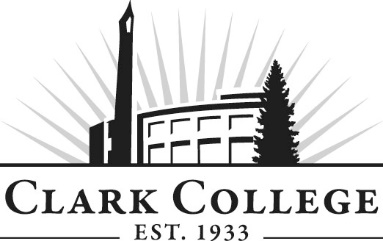 WORKER RETRAINING ADVISORY COMMITTEE - MINUTESThursday, March 18th, 2021 * 11.30-1.00pmZoom Online (Audio/Visual)Members Present: Narek Daniyelyan (Committee Chair), Workforce SW WA; Scott Bailey, ESD; Mark Maggiora, Americans Building Community; Natalie Pacholl, SEH America; Monica Santos-Pinacho, CREDC; Jay Schmidt, Silicon Forest Electronics; Michelle Thor, Columbia Credit Union; David Woodlock, HP Inc;Members Absent: Catherine Erickson; Columbia Machine; Travis Elmore, WA State Nurses Association; Guest(s): Sean Moore, Workforce SW; Tom Strobehn, Fastech Solutions Clark College: Genevieve Howard, Interim Associate Vice President of Instruction; Armetta Burney, Interim Dean – WPTE; Rebecca Kleiva, Financial Aid; Hanan Al-Zubaidy, Director at Larch; SueAnn McWatters, Program Specialist ________________________________________________________________________Narek Daniyelyan called the meeting to order at 11:36pm and introductions were made.  MINUTES OF THE PREVIOUS MEETINGThe minutes of May 26th, 2020 were presented for approval. Michelle Thor motioned to approve the minutes. Scott Bailey seconded and was unanimously approved. NEXT MEETING DATEThe committee will meet again on Tuesday, November 2nd, 2021.  Due to conflicting schedules as well as other factors, the meeting was moved to a later date.  OFFICE OF INSTRUCTION ANNOUNCEMENTSGenevieve Howard made the following announcements: Many of the courses have been conducted in a hybrid modality; some in person (labs) and some online. As the college moves into fall term, there will be more of a face to face on campus as well as classes that will be in a hybrid modality. The college sent out a survey to about 7,100 students and about 1,400 responded. 37% of those students indicated that they wanted to come back to campus face to face, 27% wanted a mixture of online and face to face and 21% wanted to stay completely online. In the fall, the college is offering 1,876 class sections with about 600 of those classes will be offered in a face to face or hybrid modality. Commencement will be on June 17th. There is an option where students can walk in person. No visitors are allowed. Dr. Sachi Horback is no longer with Clark. Dr. Genevieve Howard is now serving as the interim Vice President of Instruction. It is expected that the job announcement for the VPI position as well as several other positions will be released in the fall. The college has received funding from the American Rescue Plan. 50% of that funding will go to support the institution and the other 50% will go directly to students. The college is still going through a budget process. Each unit was asked to identify what a 5% reduction would like in each of their areas. The Budget Committee will prioritize that list and then come back to what they recommend in terms of budget reductions. The good news is that none of the programs will be eliminated. There will likely be some changes in positions and potential cuts. PROGRAM MIXGenevieve presented the program mix to the committee. The committee discussed a few items but all in all approved of the amounts and budgets. Narek Daniyelyan made a motion to approve the 21-22 Program Mix. Scott Bailey seconded and was unanimously approved. WRT PLAN/PERKINS OVERVIEWScott Bailey spoke on moving in the direction by figuring out certain pipelines. It’d be ideal if the high school senior could get a letter from Clark College indicating how many credits they’ve accrued and what else they might need to in order to get their certificate or degree. He asked where the students are going or if they are deciding not to attend post-secondary education. Genevieve stated that data is anecdotal. K12 numbers vs the college numbers doesn’t seem to transfer well. Narek Daniyelyan explained that he used to transcribe every credit automatically. If there were 120 articulations with 10 different school districts in the area. There could potentially be upwards of 10,000 credits that would need to be transcribed manually every year. Every student that went through a CT dual credit program would automatically get that credit on their transcript. However, many of those credits didn’t necessarily align with the student’s academic coursework, which would then count against them for financial aid. He ended up switching to a “transcribe by request.” It makes more sense for the student, but it also helps with equity issues. Scott Bailey suggested Clark implementing themselves into family/parent nights in order to be able to transfer and communicate the important information. Student retention data on diversity is also very important. Genevieve Howard stated that there are dollars associated with affinity groups and be in the Office of Diversity and Inclusion. It’s complicated because the dollars are so specific to CTE. She has been speaking with Rashida Willard, the Vice President of Diversity, Equity, and Inclusion, about partnering and doing events/projects together. This could hopefully increase that sense of support for students. Clark College has made some significant strides in data ability with Tableau and our upper administration having a very equity focused mindset. Narek Daniyelyan is excited to see the progress and moves to help with the CTE programs. Scott Bailey offered to send out an occupational wage survey for Clark County. The occupations listed look very good. The meeting was adjourned at 12:05pm. Prepared by SueAnn McWatters